РЕШЕНИЕ   27.12.2019                                          п. Чкаловский                                            № 204                          Об утверждении   перечня имущества муниципальной собственности муниципального образования Чкаловский сельсовет Асекеевского района Оренбургской области передаваемого в собственность муниципального образования Лекаревский сельсовет Асекеевского района Оренбургской области.           В соответствии с законом Оренбургской области от 24.12.2009 №3278/ 759-IV-ОЗ « О порядке согласования вопросов разграничения имущества, находящегося в муниципальной собственности, между муниципальными образованиями  Оренбургской области», Федеральным законом от 06.10.2003 N 131-ФЗ "Об общих принципах организации местного самоуправления в Российской Федерации", руководствуясь Уставом муниципального образования  Чкаловский  сельсовет Асекеевского района Совет депутатов решил:         1. Утвердить перечень имущества муниципальной собственности муниципального образования Чкаловский сельсовет передаваемого в собственность муниципального образования Лекаревский сельсовет, согласно приложению №1        2. Настоящее решение вступает в силу после обнародования.Председатель                                                                                    Ю.В. ГромовСовета депутатов    Глава муниципального образования                                              Э.Н.КосынкоПриложение к решению Совета депутатовот  27.12.2019 № 204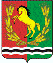 СОВЕТ ДЕПУТАТОВМУНИЦИПАЛЬНОГО ОБРАЗОВАНИЯ ЧКАЛОВСКИЙ СЕЛЬСОВЕТАСЕКЕЕВСКОГО РАЙОНА ОРЕНБУРГСКОЙ ОБЛАСТИтретьего созыва№ п/пНаименование имуществаНоменклатурный или инвентарный номерПервоначальная балансовая стоимостьОстаточная стоимостьГод постройки, год выпуска, Количество1МТЗ-80 гос. номер 40-90 ОУ1085.2.000177000,000019891